ЗАКЛАД ДОШКІЛЬНОЇ ОСВІТИ (ЯСЛА-САДОК) № 253 «СОНЕЧКО» ХАРКІВСЬКОЇ МІСЬКОЇ РАДИ«ЯК УБЕЗПЕЧИТИ ДИТИНУ ВДОМА»консультація для батьків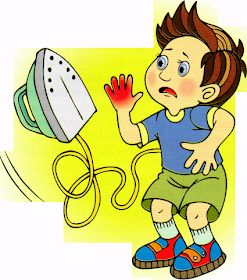 2021 рікЩодня вдома ми користуємося речами, що становлять потенційну небезпеку для нашого здоров’я або навіть життя. Але зазвичай не замислюємося над цим, бо маємо досвід і звички безпечної поведінки. Натомість дитина, яка тільки-но почала осягати ці життєво необхідні знання, може легко потрапити в халепу. Щоб убезпечити дитину від побутового травматизму, — по-перше, навчіть її правил безпеки життєдіяльності, по-друге — необхідно зменшити потенційну небезпеку в домівці.Поясніть дитині потенційну небезпекуОзнайомте дитину із правилами безпеки життєдіяльності як із певним ритуалом, обов’язковим для кожного члена родини.Регулярно розмовляйте з дитиною на теми побутової безпеки, користуючись кожним зручним приводом. Не лише розповідайте, а ставте запитання, аби переконатися, що вона все зрозуміла. Періодично повертайтеся до «пройдених» тем, говоріть у різні способи про одне й те саме.Кожна дитина, зокрема в ранньому віці, має цікавість до предметного оточення. Вона прагне торкатися речей, брати їх у руки чи в рот, розбирати, ламати, адже у такий спосіб пізнає навколишній світ. Спрямовуйте цей процес, невтомно призвичаюючи дитину до дотримання правил користування тими чи тими предметами, поводження в тій чи тій ситуації.Створіть умови для безпечного перебування вдомаКухонна плита становить загрозу для дитини насамперед через ризик отримання опіків. Аби запобігти цьому:ставте ємкості з гарячими стравами чи напоями подалі від краю;чайники та сковорідки повертайте ручками до середини плити, аби дитина не змогла вхопити їх і перекинути;встановіть на край плити захисний екран, що не дасть дитині дотягнутися до конфорок та посуду, що стоїть на поверхні;встановіть замок на дверцята духової шафи, аби дитина не змогла відкрити шафу під час приготування у ній страви;в не залишайте конфорки ввімкненими без потреби;не порайтеся біля плити в легкому одязі, який розвівається, не підпускайте до плити дитину в такому одязі;не залишайте без нагляду плиту із запаленими конфорками, особливо коли на ній готуєте рідку страву, яка може витекти й залити конфорку;не дозволяйте дитині спати в приміщенні, де встановлені газова плита чи газовий балон;не дозволяйте дитині гратися з плитою, навіть якщо додану газу припинено;сірники мають бути недоступні дітям.Подбайте про защіпки для дверцят шаф, шухляд, а також холодильника. Насамперед це стосується шухляд з ножами, виделками, іншими гострими та ріжучими предметами, а також зі скляним посудом, що легко б’ється.Ножі, виделки, ножиці, тертки, шатківниці та інші гострі й ріжучі предмети в жодному разі не мають бути на видноті. Привчайте дітей:працювати ножем обережно й на обробній дошці;не торкатись ріжучої поверхні руками;передавати ножі та виделки одне одному лише ручками вперед;під час роботи з терткою не прагнути дотерти все вщент, аби не поранити пальці.Для зберігання хімічних засобів оберіть місце, недосяжне для дітей, — найліпше зачинені тумбочки або шафки, встановлені на достатній висоті. Окрім того, не зберігайте побутову хімію поруч із продуктами харчування. Ці самі заходи застосовуйте й щодо лікарських препаратів.У ванній кімнаті, як і в кухні, бажано забрати з поля зору дитини все, що може їй зашкодити: предмети й засоби особистої гігієни, косметику, аерозолі, пінцети, ножиці, шпильки тощо. Для цього у ванній кімнаті варто мати поличку, розміщену на достатній висоті, або ліпше шафу, яка замикається на ключ.Подбайте, щоб розетки були закриті кришками.Не дозволяйте дитині гратися пральною машиною, особливо ховатися всередині неї. Перевіряйте машину перед умиканням.Зоною підвищеної небезпеки є вікна й балкони. Поставте на вікна обмежувачі відкривання, для провітрювання відкривайте лише кватирки, а головне — не залишайте дитину без нагляду біля вікон і на балконі.Якщо необхідно залишити дитину вдома самуНавчіть дитину:обслуговувати себе — сходити в туалет, вимити руки, налити собі води тощо;користуватися телефоном — щоб вона знала, як зателефонувати батькам, а також у аварійні служби. Налаштуйте на домашньому телефоні кнопку «швидкого набору», натиснувши на яку дитина зможе миттєво зв’язатися з кимось із батьків;нікому не відкривати вхідні двері. У батьків (бабусі з дідусем) є свої ключі, тож їй ліпше взагалі не підходити до дверей, якщо хтось чужий натисне вхідний дзвінок;самостійно гратися, малювати, ліпити, розфарбовувати тощо — поки батьків немає, дитина розважатиме себе у безпечний спосіб.